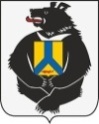 АДМИНИСТРАЦИЯСРЕДНЕУРГАЛЬСКОГО СЕЛЬСКОГО ПОСЕЛЕНИЯВерхнебуреинского  муниципального районаХабаровского краяПОСТАНОВЛЕНИЕ  14.05.2021     № 20с. Средний Ургал	Об утверждении форм проверочных листов (списков контрольных вопросов) при проведении плановых проверок по муниципальному контролюРуководствуясь частью 11.3 статьи 9 Федерального закона от 26.12.2008 №294-ФЗ «О защите прав юридических лиц и индивидуальных предпринимателей при осуществлении государственного контроля (надзора) и муниципального контроля», Постановлением Правительства Российской Федерации от 13.02.2017 №177 «Об утверждении общих требований к разработке и утверждению проверочных листов (списков контрольных вопросов)»:1.Утвердить формы проверочных листов (списков контрольных вопросов) при проведении плановых проверок по:-муниципальному жилищному контролю в отношении юридических лиц или индивидуальных предпринимателей, осуществляющих управление многоквартирными домами, согласно приложению 1;-муниципальному земельному контролю в отношении юридических лиц или индивидуальных предпринимателей, являющихся правообладателями земельных участков на территории Среднеургальского сельского поселения, согласно приложению 2;-муниципальному контролю за соблюдением Правил благоустройства территории Среднеургальского сельского поселения в отношении юридических лиц или индивидуальных предпринимателей, осуществляющих деятельность на территории Среднеургальского сельского поселения, согласно приложению 3;-муниципальному контролю за сохранностью автомобильных дорог местного значения в границах Среднеургальского сельского поселения в отношении юридических лиц или индивидуальных предпринимателей, осуществляющих дорожную деятельность и деятельность в границах  автомобильных дорог на территории Среднеургальского сельского поселения, согласно приложению 4;-муниципальному контролю в области торговой деятельности на территории Среднеургальского сельского поселения в отношении юридических лиц или индивидуальных предпринимателей, осуществляющих торговую деятельность на территории Среднеургальского сельского поселения, согласно приложению 5;-муниципальному лесному контролю на территории Среднеургальского сельского поселения в отношении юридических лиц или индивидуальных предпринимателей, осуществляющих деятельность в городских лесах, согласно приложению 6.4.Настоящее постановление вступает в силу после его официального опубликования. 5. Контроль выполнения настоящего постановления возложить на главу поселения.Глава поселения                                                        П.С.Захарченко                                                                                                          Приложение к постановлениюАдминистрации Среднеургальского сельского поселения от «____»______(оформляется на бланке управления муниципального контроляадминистрации Среднеургальского сельского поселения)Проверочный лист(список контрольных вопросов) при проведении плановых проверокпо муниципальному жилищному контролюв отношении юридических лиц или индивидуальных предпринимателей,осуществляющих управление многоквартирными домами1.Наименование    органа    муниципального   контроля:   управление муниципального   контроля   администрации   Среднеургальского сельского поселения.2.Проверочный лист утвержден постановлением администрации Среднеургальского сельского поселения от ________ №_____.	 3.Приказ о проведении плановой проверки от _______________ № ________. 4.Учетный  номер  плановой проверки и дата присвоения учетного номерапроверки в едином реестре проверок: ______________________________________. 5.Место проведения плановой проверки с заполнением проверочного листа и   (или)  указание  на  используемые  юридическим  лицом  производственные объекты: _________________________________________________________________.  6.Наименование юридического лица, фамилия, имя, отчество (последнее - при     наличии)   индивидуального    предпринимателя,    ИНН: ___________  7.Должность  (и),  фамилия,  имя,  отчество (последнее - при наличии) должностного (ых) лица (лиц), проводящего (их) плановую проверку: _______________________________________________________________________________.    8.Перечень  вопросов,  отражающих содержание обязательных требований, ответы  на которые однозначно свидетельствуют о соблюдении или несоблюдении юридическим лицом, индивидуальным предпринимателем обязательных требований, составляющих предмет проверки:__________________________________________________________________________(должность, фамилия, имя, отчество (последнее - при наличии)представителя юридического лица,индивидуального предпринимателя)_________________________________________________________________________(должность, фамилия, имя, отчество (последнее - при наличии) лица,проводящего плановую проверкуи заполняющего проверочный лист)Приложение 2к постановлениюадминистрации Среднеургальского сельского поселенияот «____»_________ № _____(оформляется на бланке управления муниципального контроляадминистрации Среднеургальского сельского поселения)Проверочный лист(список контрольных вопросов) при проведении плановыхпроверок по муниципальному земельному контролю в отношенииюридических лиц или индивидуальных предпринимателей,являющихся правообладателями земельных участковна территории Среднеургальского сельского поселения1.Наименование    органа    муниципального   контроля:   управление муниципального   контроля   администрации   Среднеургальского сельского поселения.2.Проверочный лист утвержден постановлением администрации Среднеургальского сельского поселения от ________ №_____.3.Приказ о проведении плановой проверки от _____________ № __________.4.Учетный  номер  плановой проверки и дата присвоения учетного номера проверки в едином реестре проверок: ______________________________________.5.Место проведения плановой проверки с заполнением проверочного листа и (или) указание на используемые юридическим лицом производственные объекты: _________________________________________________________________.6.Наименование юридического лица, фамилия, имя, отчество (последнее - при наличии) индивидуального предпринимателя, ИНН:____________________________________.7.Должность(и),  фамилия,  имя,  отчество  (последнее  - при наличии) должностного(ых) лица (лиц), проводящего(их) плановую проверку: ________________________.8.Перечень  вопросов,  отражающих содержание обязательных требований, ответы  на которые однозначно свидетельствуют о соблюдении или несоблюдении юридическим лицом, индивидуальным предпринимателем обязательных требований, составляющих предмет проверки:___________________________________________________________________________(должность, фамилия, имя, отчество (последнее - при наличии) представителяюридического лица, индивидуального предпринимателя)___________________________________________________________________________(должность, фамилия, имя, отчество (последнее - при наличии) лица,проводящего плановую проверку и заполняющего проверочный лист)Приложение 3к постановлениюадминистрации Среднеургальского сельского поселенияот «___»_________ № _____(оформляется на бланке управления муниципального контроляадминистрации Среднеургальского сельского поселения)Проверочный лист(список контрольных вопросов) при проведении плановых проверокпо муниципальному контролюза соблюдением Правил благоустройстватерритории Среднеургальского сельского поселения в отношении юридических лиц или индивидуальных предпринимателей,осуществляющих деятельность на территории Среднеургальского сельского поселения1.Наименование    органа    муниципального   контроля:   управление муниципального контроля администрации Среднеургальского сельского поселения.2.Проверочный лист утвержден постановлением администрации Среднеургальского сельского поселения от ________ №_____.3.Приказ о проведении плановой проверки от _____________ № __________.4.Учетный  номер  плановой проверки и дата присвоения учетного номерапроверки в едином реестре проверок: ______________________________________. 5.Место проведения плановой проверки с заполнением проверочного листа и   (или)  указание  на  используемые  юридическим  лицом  производственные объекты: _________________________________________________________________.6.Наименование юридического лица, фамилия, имя, отчество (последнее -при     наличии)    индивидуального    предпринимателя,    ИНН: ______________________.7.  Должность  (и),  фамилия,  имя,  отчество (последнее - при наличии) должностного (ых) лица (лиц), проводящего (их) плановую проверку: ____________________________.8.  Перечень  вопросов,  отражающих содержание обязательных требований, ответы  на которые однозначно свидетельствуют о соблюдении или несоблюдении юридическим лицом, индивидуальным предпринимателем обязательных требований, составляющих предмет проверки:___________________________________________________________________________(должность, фамилия, имя, отчество (последнее - при наличии)представителя юридического лица,индивидуального предпринимателя)___________________________________________________________________________(должность, фамилия, имя, отчество (последнее - при наличии) лица,проводящего плановую проверкуи заполняющего проверочный лист)Приложение 4к постановлениюадминистрации Среднеургальского сельского поселенияот «____»__________ № _______(оформляется на бланке управления муниципального контроляадминистрации Среднеургальского сельского поселения)Проверочный лист(список контрольных вопросов) при проведении плановыхпроверок по муниципальному контролю за сохранностьюавтомобильных дорог местного значения в границах Среднеургальского сельского поселения отношении юридических лиц илииндивидуальных предпринимателей, осуществляющих дорожнуюдеятельность на территории Среднеургальского сельского поселения    1.Наименование    органа    муниципального   контроля:   управление муниципального   контроля   администрации   Среднеургальского сельского поселения.     2.Проверочный лист утвержден постановлением администрации Среднеургальского сельского поселения от ________ №_____.    3. Приказ о проведении плановой проверки от _____________ № __________.    4.Учетный  номер  плановой проверки и дата присвоения учетного номера проверки в едином реестре проверок: ______________________________________.    5.Место проведения плановой проверки с заполнением проверочного листа и   (или)  указание  на  используемые  юридическим  лицом  производственные объекты: _________________________________________________________________.    6.Наименование юридического лица, фамилия, имя, отчество (последнее - при наличии) индивидуального предпринимателя, ИНН: _________________________.    7.Должность(и),  фамилия,  имя,  отчество  (последнее  - при наличии)должностного(ых) лица (лиц), проводящего(их) плановую проверку: _____________________.    8.Перечень  вопросов,  отражающих содержание обязательных требований, ответы  на которые однозначно свидетельствуют о соблюдении или несоблюдении юридическим лицом, индивидуальным предпринимателем обязательных требований, составляющих предмет проверки:___________________________________________________________________________(должность, фамилия, имя, отчество (последнее - при наличии) представителяюридического лица, индивидуального предпринимателя)___________________________________________________________________________(должность, фамилия, имя, отчество (последнее - при наличии) лица,проводящего плановую проверку и заполняющего проверочный лист)Приложение 5к постановлениюадминистрации Среднеургальского сельского поселения(оформляется на бланке управления муниципального контроляадминистрации Среднеургальского сельского поселения)Проверочный лист(список контрольных вопросов) при проведении плановыхпроверок по муниципальному контролю в области торговойдеятельности на территории Среднеургальского сельского поселения в отношенииюридических лиц или индивидуальных предпринимателей,осуществляющих торговую деятельность на территории Среднеургальского сельского поселения    1. Наименование    органа    муниципального   контроля:   управление муниципального   контроля   администрации   Среднеургальского сельского поселения.    2.Проверочный лист утвержден постановлением администрации Среднеургальского сельского поселения от ________ №_____.    3.Приказ о проведении плановой проверки от _____________ № __________.    4.Учетный  номер  плановой проверки и дата присвоения учетного номера проверки в едином реестре проверок: ______________________________________.    5.Место проведения плановой проверки с заполнением проверочного листа и   (или)  указание  на  используемые  юридическим  лицом  производственные объекты: _________________________________________________________________.    6.Наименование юридического лица, фамилия, имя, отчество (последнее - при наличии) индивидуального предпринимателя, ИНН:____________________________________.    7.Должность(и),  фамилия,  имя,  отчество  (последнее  - при наличии) должностного(ых) лица (лиц), проводящего(их) плановую проверку: ________________________.    8.Перечень  вопросов,  отражающих содержание обязательных требований, ответы  на которые однозначно свидетельствуют о соблюдении или несоблюдении юридическим лицом, индивидуальным предпринимателем обязательных требований, составляющих предмет проверки:___________________________________________________________________________(должность, фамилия, имя, отчество (последнее - при наличии) представителяюридического лица, индивидуального предпринимателя)___________________________________________________________________________(должность, фамилия, имя, отчество (последнее - при наличии) лица,проводящего плановую проверку и заполняющего проверочный лист)проводящего плановую проверку и заполняющего проверочный лист)Приложение 6к постановлениюадминистрации Среднеургальского сельского поселенияот «____»__________ № _______(оформляется на бланке управления муниципального контроляадминистрации Среднеургальского сельского поселения)Проверочный лист(список контрольных вопросов) при проведении плановыхпроверок по муниципальному лесному контролю на территорииСреднеургальского сельского поселения в отношении юридических лиц илииндивидуальных предпринимателей, осуществляющих деятельностьв городских лесах    1. Наименование    органа    муниципального   контроля:   управление муниципального   контроля   администрации   Среднеургальского сельского поселения.    2.Проверочный лист утвержден постановлением администрации Среднеургальского сельского поселения от ________ №_____.    3.Приказ о проведении плановой проверки от _____________ № __________.    4.Учетный  номер  плановой проверки и дата присвоения учетного номера проверки в едином реестре проверок: ______________________________________.    5.Место проведения плановой проверки с заполнением проверочного листа и   (или)  указание  на  используемые  юридическим  лицом  производственные объекты: _________________________________________________________________.    6.Наименование юридического лица, фамилия, имя, отчество (последнее - при наличии) индивидуального предпринимателя, ИНН:____________________________________.    7.Должность(и),  фамилия,  имя,  отчество  (последнее  - при наличии) должностного(ых) лица (лиц), проводящего(их) плановую проверку: ________________________.    8.Перечень  вопросов,  отражающих содержание обязательных требований, ответы  на которые однозначно свидетельствуют о соблюдении или несоблюдении юридическим лицом, индивидуальным предпринимателем обязательных требований, составляющих предмет проверки:___________________________________________________________________________(должность, фамилия, имя, отчество (последнее - при наличии) представителяюридического лица, индивидуального предпринимателя)___________________________________________________________________________(должность, фамилия, имя, отчество (последнее - при наличии) лица,проводящего плановую проверку и заполняющего проверочный лист)№п/пПеречень вопросовРеквизиты правового акта,содержащего обязательные требованияВарианты ответаВарианты ответаВарианты ответа№п/пПеречень вопросовРеквизиты правового акта,содержащего обязательные требованияданетнетребуется1.Имеется ли у управляющей организации лицензия на осуществление предпринимательской деятельности по управлению многоквартирными домами?пункты 1,3 статьи 161 Жилищного кодекса Российской Федерации;2.Имеются ли решения общего собрания собственников помещений многоквартирных домов о выборе способа управления управляющей организацией, товариществом собственников жилья?Пункт 3 статьи 161 Жилищного кодекса Российской Федерации3.Применяется ли размер платы за жилое помещение, установленный органом местного самоуправления, для нанимателей и собственников, не определивших размер платы за содержание жилого помещения на общем собрании?статья 158 Жилищного кодекса Российской Федерации4.Имеется ли утвержденный решением общего собрания собственников помещений перечень общего имущества многоквартирного дома (домов)?статья 36 Жилищного кодекса Российской Федерации;Правила содержания общего имущества в многоквартирном доме, утвержденные постановлением Правительства Российской Федерации от 13.08.2006 № 4915.Имеется ли утвержденный решением общего собрания собственников помещений перечень работ и услуг, оказываемых в счет платы за жилое помещение?статья 161 Жилищного кодекса Российской Федерации6.Соблюдается ли порядок технических осмотров многоквартирных домов?пункт 2.1 Правил и норм технической эксплуатации жилищного фонда, утвержденных постановлением Госстроя России от 27.09.2003 № 1707.Обеспечены ли организация и планирование текущего ремонта жилищного фонда?пункт 2.3 Правил и норм технической эксплуатации жилищного фонда, утвержденных постановлением Госстроя России от 27.09.2003 № 1708.Обеспечивается ли подготовка жилищного фонда к сезонной эксплуатации?пункт 2.6 Правил и норм технической эксплуатации жилищного фонда, утвержденных постановлением Госстроя России от 27.09.2003 № 1709.Обеспечены ли организация и функционирование диспетчерской и аварийно-ремонтной служб?пункт 2.7 Правил и норм технической эксплуатации жилищного фонда, утвержденных постановлением Госстроя России от 27.09.2003 № 17010.Соблюдаются ли требования к порядку содержания помещений и придомовых территорий многоквартирных домов?раздел III Правил и норм технической эксплуатации жилищного фонда, утвержденных постановлением Госстроя России от 27.09.2003 № 17011.Соблюдаются ли требования к порядку осуществления технического обслуживания и ремонта строительных конструкций многоквартирных домов?раздел IV Правил и норм технической эксплуатации жилищного фонда, утвержденных постановлением Госстроя России от 27.09.2003 № 17012.Соблюдаются ли требования к порядку осуществления технического обслуживания и ремонта инженерного оборудования многоквартирных домов?раздел V Правил и норм технической эксплуатации жилищного фонда, утвержденных постановлением Госстроя России от 27.09.2003 № 17013.Соблюдаются ли требования к определению размера платы за коммунальную услугу по отоплению в многоквартирных домах?часть 1 статьи 157 Жилищного кодекса Российской Федерации;пункт 4 Правил осуществления деятельности по управлению многоквартирными домами, утвержденных постановлением Правительства Российской Федерации от 15.05.2013 № 416;Правила предоставления коммунальных услуг собственникам и пользователям помещений в многоквартирных домах и жилых домов, утвержденные постановлением Правительства Российской Федерации от 06.05.2011 № 35414.Соблюдаются ли требования к определению размера платы за коммунальную услугу по водоснабжению и водоотведению в многоквартирных домах?часть 1 статьи 157 Жилищного кодекса Российской Федерации;пункт 4 Правил осуществления деятельности по управлению многоквартирными домами, утвержденных постановлением Правительства Российской Федерации от 15.05.2013 № 416;Правила предоставления коммунальных услуг собственникам и пользователям помещений в многоквартирных домах и жилых домов, утвержденные постановлением Правительства Российской Федерации от 06.05.2011 № 35415.Соблюдаются ли требования к оформлению документов на оплату жилищных и коммунальных услуг и указанию информации, подлежащей отражению в данных документах?часть 2 статьи 157 Жилищного кодекса Российской Федерации;пункт 4 Правил осуществления деятельности по управлению многоквартирными домами, утвержденных постановлением Правительства Российской Федерации от 15.05.2013 № 416;пункты 31, 69, 70, 71 Правил предоставления коммунальных услуг собственникам и пользователям помещений в многоквартирных домах и жилых домов, утвержденных постановлением Правительства Российской Федерации от 06.05.2011 № 354;пункт 29 Правил содержания общего имущества в многоквартирном доме, утвержденных постановлением Правительства Российской Федерации от 13.08.2006 № 49116.Соблюдаются ли требования к заключению договоров энергоснабжения с ресурсоснабжающими организациями в целях обеспечения предоставления собственникам и пользователям помещений в многоквартирном доме коммунальной услуги соответствующего вида?часть 1 статьи 157 Жилищного кодекса Российской Федерации;подпункт «д» пункта 4 Правил осуществления деятельности по управлению многоквартирными домами, утвержденных постановлением Правительства Российской Федерации от 15.05.2013 № 416№ п/пПеречень вопросовРеквизиты правового акта, содержащего обязательные требованияВарианты ответаВарианты ответаВарианты ответа№ п/пПеречень вопросовРеквизиты правового акта, содержащего обязательные требованияданетне требуется1.Используется ли проверяемым юридическим лицом или индивидуальным предпринимателем земельный участок в соответствии с установленным целевым назначением и (или) видом разрешенного использования?пункт 2 статьи 7, статья 42 Земельного кодекса Российской Федерации2.Имеются ли у проверяемого юридического лица или индивидуального предпринимателя права, предусмотренные законодательством Российской Федерации, на используемый земельный участок (используемые земельные участки, части земельных участков)?пункт 1 статьи 25 Земельного кодекса Российской Федерации3.Зарегистрированы ли права либо обременение на используемый земельный участок (используемые земельные участки, части земельных участков) в порядке, установленном Федеральным законом от 13.07.2015 № 218-ФЗ «О государственной регистрации недвижимости»?пункт 1 статьи 26 Земельного кодекса Российской Федерации;статья 8.1 Гражданского кодекса Российской Федерации4.Соответствует ли площадь используемого проверяемым юридическим лицом, индивидуальным предпринимателем земельного участка площади земельного участка, указанной в правоустанавливающих документах?пункт 1 статьи 25, пункт 1 статьи 26 Земельного кодекса Российской Федерации5.Соответствует ли положение поворотных точек границ земельного участка, используемого проверяемым юридическим лицом, индивидуальным предпринимателем, сведениям о положении точек границ земельного участка, указанным в Едином государственном реестре недвижимости?пункт 3 статьи 6, пункт 1 статьи 25 Земельного кодекса Российской Федерации6.В случаях если использование земельного участка (земельных участков), находящегося (находящихся) в муниципальной собственности, на основании разрешения на использование земель или земельных участков привело к порче либо уничтожению плодородного слоя почвы в границах таких земель или земельных участков, приведены ли земли или земельные участки в состояние, пригодное для использования в соответствии с видом разрешенного использования?пункт 5 статьи 13, подпункт 1 статьи 39.35 Земельного кодекса Российской Федерации7.В случае если действие сервитута прекращено, исполнена ли проверяемым юридическим лицом, индивидуальным предпринимателем, в отношении которого установлен сервитут, обязанность привести земельный участок в состояние, пригодное для использования, в соответствии с видом разрешенного использования?пункт 5 статьи 13, подпункт 9 пункта 1 статьи 39.25 Земельного кодекса Российской Федерации8.Выполнена ли проверяемым юридическим лицом обязанность переоформить право постоянного (бессрочного) пользования земельным участком (земельными участками) на право аренды земельного участка (земельных участков) или приобрести земельный участок (земельные участки) в собственность?пункт 2 статьи 3 Федерального закона от 25.10.2001 № 137-ФЗ «О введении в действие Земельного кодекса Российской Федерации»9.Соблюдено ли требование об обязательности использования (освоения) земельного участка в сроки, установленные законодательством?статья 42, пункт 2 статьи 45 Земельного кодекса Российской Федерации;статья 284 Гражданского кодекса Российской Федерации;пункт 7 части 2 статьи 19 Федерального закона от 15.04.1998 № 66-ФЗ «О садоводческих, огороднических и дачных некоммерческих объединениях граждан»№п/пПеречень вопросовРеквизиты правового акта,содержащего обязательные требованияВарианты ответаВарианты ответаВарианты ответа№п/пПеречень вопросовРеквизиты правового акта,содержащего обязательные требованияданетнетребуется1.Обеспечивается ли доступ маломобильных групп населения к зданиям, сооружениям, строениям, а также земельным участкам?пункт 2.4. раздела 2 Правил благоустройства территории Среднеургальского сельского поселения, утвержденных решением Думы города от 22.06.2018 №2782.Имеются ли заключенные договоры:- с региональным оператором по обращению с твердыми коммунальными отходами на обращение с твердыми коммунальными отходами;- со специализированными организациями, осуществляющими сбор, транспортирование, обработку, утилизацию, обезвреживание, размещение отходов производства и потребления?Подпункт Б пункта 2.5. раздела 2 Правил благоустройства территории Среднеургальского сельского поселения, утвержденных решением Думы города от 22.06.2018 №2783.Соблюдается ли расстояние от границ детских площадок:- до контейнерных площадок?- до окон жилых домов?пункт 3.8 раздела 3 Правил благоустройства территории Среднеургальского сельского поселения, утвержденных решением Думы города от 22.06.2018 №2784.Имеются ли оборудованные контейнерные площадки для установки контейнеров и (или) бункеров для накопления отходов? пункт 8.4 раздела 8 Правил благоустройства территории Среднеургальского сельского поселения, утвержденных решением Думы города от 22.06.2018 №2785.Осуществляется ли на контейнерных площадках раздельное накопление отходов на опасные отходы, крупногабаритные отходы и твердые коммунальные отходы по группам (смешанные сухие отходы, влажные (органические) отходы)? пункт 8.3 раздела 8 Правил благоустройства территории Среднеургальского сельского поселения, утвержденных решением Думы города от 22.06.2018 №2786.Осуществляется ли содержание в надлежащем состоянии используемые земельные участки (обеспечивается ли качественная ежедневная уборка и очистка от отходов производства и потребления) пункт 2.5.  раздела 2 Правил благоустройства территории Среднеургальского сельского поселения, утвержденных решением Думы города от 22.06.2018 №2787.Собственниками подземных коммуникаций и сооружений соблюдается ли обязанность по установке и содержанию люков колодцев? пункт 9.21.  раздела 9 Правил благоустройства территории Среднеургальского сельского поселения, утвержденных решением Думы города от 22.06.2018 №2788.Соблюдаются ли требования к обустройству строительных площадок?пункт 9.24 раздела 9 Правил благоустройства территории Среднеургальского сельского поселения, утвержденных решением Думы города от 22.06.2018 №2789.Соблюдаются ли порядок размещения и требования к внешнему виду некапитальных нестационарных объектов на территории Среднеургальского сельского поселения?пункты 12.2-12.7 раздела 12 Правил благоустройства территории Среднеургальского сельского поселения, утвержденных решением Думы города от 22.06.2018 №27810.Соблюдается ли обязанность по освещению объектов?пункт 14.1 – 14.3. раздела 14 Правил благоустройства территории Среднеургальского сельского поселения, утвержденных решением Думы города от 22.06.2018 №27811.Осуществляется ли самовольная установка рекламных конструкций в нарушение законодательства о рекламе? пункт 15.1-15.1 раздела 15 Правил благоустройства территории Среднеургальского сельского поселения, утвержденных решением Думы города от 22.06.2018 №27812.Соблюдаются ли требования по оформлению и размещению вывесок на зданиях, сооружениях? пункт 15.4-15.7 раздела 15 Правил благоустройства территории Среднеургальского сельского поселения, утвержденных решением Думы города от 22.06.2018 №27813.Имеет ли место изменения фасада здания, связанное с ликвидацией и изменением отдельных деталей без согласования с уполномоченным органом администрации поселения? пункт 16.4 раздела 16 Правил благоустройства территории Среднеургальского сельского поселения, утвержденных решением Думы города от 22.06.2018 №27814.Выполняются ли требованию по организации и порядку проведения земляных работ на территории Среднеургальского сельского поселения? раздел 17 Правил благоустройства территории Среднеургальского сельского поселения, утвержденных решением Думы города от 22.06.2018 №27815.Соблюдается ли особенность уборки сельских территорий в весенне-летний период? пункт 18.1 раздела 18 Правил благоустройства территории Среднеургальского сельского поселения, утвержденных решением Думы города от 22.06.2018 №27816.Соблюдается ли особенность уборки сельских территорий в осенне - зимний период?? пункт 18.2 раздела 18 Правил благоустройства территории Среднеургальского сельского поселения, утвержденных решением Думы города от 22.06.2018 №278№ п/пПеречень вопросовРеквизиты правового акта, содержащего обязательные требованияВарианты ответаВарианты ответаВарианты ответа№ п/пПеречень вопросовРеквизиты правового акта, содержащего обязательные требованияданетне требуется1.Соблюдаются ли состав и требования к содержанию разделов проектной документации автомобильных дорог, их участков, состав и требования к содержанию разделов проектной документации автомобильных дорог, их участков применительно к отдельным этапам строительства, реконструкции автомобильных дорог, их участков, а также состав и требования к содержанию разделов проектной документации автомобильных дорог, их участков, представляемой на экспертизу проектной документации и в органы государственного строительного надзора?пункт 2 статьи 16 Федерального закона от 08.11.2007 №257-ФЗ «Об автомобильных дорогах и о дорожной деятельности в Российской Федерации и о внесении изменений в отдельные законодательные акты Российской Федерации»2.Согласовано ли разрешение на строительство, реконструкцию автомобильных дорог органом местного самоуправления?пункт 3 статьи 16 Федерального закона от 08.11.2007 №257-ФЗ «Об автомобильных дорогах и о дорожной деятельности в Российской Федерации и о внесении изменений в отдельные законодательные акты Российской Федерации»3.Соблюдается ли состав работ по ремонту автомобильных дорог?пункт 4 статьи 16 Федерального закона от 08.11.2007 №257-ФЗ «Об автомобильных дорогах и о дорожной деятельности в Российской Федерации и о внесении изменений в отдельные законодательные акты Российской Федерации»;приказ Минтранса России от 16.11.2012 №402 «Об утверждении Классификации работ по капитальному ремонту, ремонту и содержанию автомобильных дорог»4.Осуществляется ли содержание автомобильных дорог в соответствии с требованиями технических регламентов в целях обеспечения сохранности автомобильных дорог, а также организации дорожного движения, в том числе посредством поддержания бесперебойного движения транспортных средств по автомобильным дорогам и безопасных условий такого движения?пункты 1, 2 статьи 17 Федерального закона от 08.11.2007 №257-ФЗ «Об автомобильных дорогах и о дорожной деятельности в Российской Федерации и о внесении изменений в отдельные законодательные акты Российской Федерации»5.Соблюдается ли состав работ по содержанию автомобильных дорог?пункт 3 статьи 17 Федерального закона от 08.11.2007 № 257-ФЗ «Об автомобильных дорогах и о дорожной деятельности в Российской Федерации и о внесении изменений в отдельные законодательные акты Российской Федерации»;приказ Минтранса России от 16.11.2012 №402 «Об утверждении Классификации работ по капитальному ремонту, ремонту и содержанию автомобильных дорог»6.Осуществляется ли ремонт автомобильных дорог в соответствии с требованиями технических регламентов в целях поддержания бесперебойного движения транспортных средств по автомобильным дорогам и безопасных условий такого движения, а также обеспечения сохранности автомобильных дорог?пункт 1 статьи 18 Федерального закона от 08.11.2007 № 257-ФЗ «Об автомобильных дорогах и о дорожной деятельности в Российской Федерации и о внесении изменений в отдельные законодательные акты Российской Федерации»7.Осуществляется ли прокладка, перенос или переустройство инженерных коммуникаций, их эксплуатация в границах полосы отвода автомобильной дороги на основании договора, заключаемого владельцами таких инженерных коммуникаций с владельцем автомобильной дороги?пункт 2 статьи 19 Федерального закона от 08.11.2007 №257-ФЗ «Об автомобильных дорогах и о дорожной деятельности в Российской Федерации и о внесении изменений в отдельные законодательные акты Российской Федерации»8.Осуществляется ли прокладка, перенос, переустройство, эксплуатация инженерных коммуникаций в границах полос отвода и придорожных полос автомобильных дорог в соответствии с техническими требованиями и условиями, установленными договором между владельцами автомобильных дорог и инженерных коммуникаций?пункт 2 статьи 19 Федерального закона от 08.11.2007 № 257-ФЗ «Об автомобильных дорогах и о дорожной деятельности в Российской Федерации и о внесении изменений в отдельные законодательные акты Российской Федерации»9.Выдано ли органом местного самоуправления разрешение на строительство в случае прокладки, переноса, переустройства инженерных коммуникаций в границах придорожных полос автомобильной дороги?пункт 5 статьи 19 Федерального закона от 08.11.2007 №257-ФЗ «Об автомобильных дорогах и о дорожной деятельности в Российской Федерации и о внесении изменений в отдельные законодательные акты Российской Федерации»10.Осуществляется ли размещение объектов дорожного сервиса в границах полосы отвода автомобильной дороги в соответствии с документацией по планировке территории и требованиями технических регламентов?пункт 1 статьи 22 Федерального закона от 08.11.2007 №257-ФЗ «Об автомобильных дорогах и о дорожной деятельности в Российской Федерации и о внесении изменений в отдельные законодательные акты Российской Федерации»11.Не ухудшают ли объекты дорожного сервиса видимость на автомобильной дороге, другие условия безопасности дорожного движения, а также условия использования и содержания автомобильной дороги и расположенных на ней сооружений и иных объектов?пункт 3 статьи 22 Федерального закона от 08.11.2007 № 257-ФЗ «Об автомобильных дорогах и о дорожной деятельности в Российской Федерации и о внесении изменений в отдельные законодательные акты Российской Федерации»12.Выдано ли органом местного самоуправления при строительстве, реконструкции объектов дорожного сервиса, размещаемых в границах полосы отвода автомобильной дороги федерального, регионального или межмуниципального либо местного значения, разрешение на строительство?пункт 4 статьи 22 Федерального закона от 08.11.2007 №257-ФЗ «Об автомобильных дорогах и о дорожной деятельности в Российской Федерации и о внесении изменений в отдельные законодательные акты Российской Федерации»13.Оборудованы ли объекты дорожного сервиса стоянками и местами остановки транспортных средств, а также подъездами, съездами и примыканиями в целях обеспечения доступа к ним с автомобильной дороги?пункт 6 статьи 22 Федерального закона от 08.11.2007 №257-ФЗ «Об автомобильных дорогах и о дорожной деятельности в Российской Федерации и о внесении изменений в отдельные законодательные акты Российской Федерации»14.Осуществляется ли в границах полос отвода автомобильной дороги выполнение работ, не связанных со строительством, с реконструкцией, капитальным ремонтом, ремонтом и содержанием автомобильной дороги, а также с размещением объектов дорожного сервиса?пункт 3 статьи 25 Федерального закона от 08.11.2007 №257-ФЗ «Об автомобильных дорогах и о дорожной деятельности в Российской Федерации и о внесении изменений в отдельные законодательные акты Российской Федерации»15.Размещены ли в границах полос отвода автомобильной дороги здания, строения, сооружения и другие объекты, не предназначенные для обслуживания автомобильной дороги, ее строительства, реконструкции, капитального ремонта, ремонта и содержания и не относящиеся к объектам дорожного сервиса?пункт 3 статьи 25 Федерального закона от 08.11.2007 № 257-ФЗ «Об автомобильных дорогах и о дорожной деятельности в Российской Федерации и о внесении изменений в отдельные законодательные акты Российской Федерации»16.Производится ли в границах полос отвода автомобильной дороги распашка земельных участков, покос травы, осуществление рубок и повреждение лесных насаждений и иных многолетних насаждений, снятие дерна и выемка грунта, за исключением работ по содержанию полосы отвода автомобильной дороги или ремонту автомобильной дороги, ее участков?пункт 3 статьи 25 Федерального закона от 08.11.2007 № 257-ФЗ «Об автомобильных дорогах и о дорожной деятельности в Российской Федерации и о внесении изменений в отдельные законодательные акты Российской Федерации»17.Согласовано ли в письменной форме владельцем автомобильной дороги строительство, реконструкция в границах придорожных полос автомобильной дороги объектов капитального строительства, объектов, предназначенных для осуществления дорожной деятельности, объектов дорожного сервиса, установка рекламных конструкций, информационных щитов и указателей?пункт 8 статьи 26 Федерального закона от 08.11.2007 № 257-ФЗ «Об автомобильных дорогах и о дорожной деятельности в Российской Федерации и о внесении изменений в отдельные законодательные акты Российской Федерации»18.Содержит ли письменное согласие технические требования и условия, подлежащие обязательному исполнению лицами, осуществляющими строительство, реконструкцию в границах придорожных полос автомобильной дороги объектов капитального строительства, объектов, предназначенных для осуществления дорожной деятельности, объектов дорожного сервиса, установку рекламных конструкций, информационных щитов и указателей?пункт 8 статьи 26 Федерального закона от 08.11.2007 № 257-ФЗ «Об автомобильных дорогах и о дорожной деятельности в Российской Федерации и о внесении изменений в отдельные законодательные акты Российской Федерации»№ п/пПеречень вопросовРеквизиты правового акта, содержащего обязательные требованияВарианты ответаВарианты ответаВарианты ответа№ п/пПеречень вопросовРеквизиты правового акта, содержащего обязательные требованияданетне требуется1.Осуществляется ли торговая деятельность хозяйствующими субъектами, зарегистрированными в установленном законодательством Российской Федерации порядке?часть 1 статьи 8 Федерального закона от 28.12.2009 № 381-ФЗ «Об основах государственного регулирования торговой деятельности в Российской Федерации»2.Осуществляется ли размещение нестационарных торговых объектов на земельных участках, в зданиях, строениях, сооружениях, находящихся в государственной собственности или муниципальной собственности, в соответствии со схемой размещения нестационарных торговых объектов?часть 1 статьи 10 Федерального закона от 28.12.2009 № 381-ФЗ «Об основах государственного регулирования торговой деятельности в Российской Федерации»3.Соблюден ли порядок размещения и использования нестационарных торговых объектов в стационарном торговом объекте, в ином здании, строении, сооружении или на земельном участке, находящихся в частной собственности?часть 7 статьи 10 Федерального закона от 28.12.2009 № 381-ФЗ «Об основах государственного регулирования торговой деятельности в Российской Федерации»№ п/пПеречень вопросовРеквизиты правового акта, содержащего обязательные требованияВарианты ответаВарианты ответаВарианты ответа№ п/пПеречень вопросовРеквизиты правового акта, содержащего обязательные требованияданетне требуется1.Соблюдается ли порядок заключения договора аренды лесного участка?статьи 73.1, 74 Лесного кодекса Российской Федерации2.Соблюдаются ли условия договора аренды лесного участка, договора безвозмездного пользования лесным участком, решения о предоставлении лесного участка в постоянное (бессрочное) пользование?часть 1 статьи 71, часть 7 статьи 73.1 Лесного кодекса Российской Федерации;часть 4 статьи 8.25 Кодекса Российской Федерации об административных правонарушениях3.Соблюдается ли запрет на самовольное занятие лесных участков?часть 1 статьи 71 Лесного кодекса Российской Федерации4.Соблюдается ли порядок заключения договора купли-продажи лесных насаждений?статья 77 Лесного кодекса Российской Федерации5.Соблюдаются ли условия договора купли-продажи лесных насаждений?часть 7 статьи 77 Лесного кодекса Российской Федерации6.Составлен ли лицами, которым лесные участки предоставлены в постоянное (бессрочное) пользование или в аренду, проект освоения лесов?части 1, 2 статьи 88 Лесного кодекса Российской Федерации7.Выполняется ли проект освоения лесов индивидуальными предпринимателями, юридическими лицами, осуществляющими использование лесов? Осуществляются ли в соответствии с проектом освоения лесов:- меры санитарной безопасности в лесах, в том числе мероприятия по предупреждению распространения вредных организмов на лесных участках;- охрана лесов от загрязнения и иного негативного воздействия;- воспроизводство лесов, в том числе уход за лесами?часть 2 статьи 24, часть 2 статьи 60.3, часть 2 статьи 60.7, часть 5 статьи 60.12, часть 4 статьи 61, часть 2 статьи 64 Лесного кодекса Российской Федерации8.Соблюдается ли запрет на создание лесоперерабатывающей инфраструктуры в защитных лесах?часть 2 статьи 14 Лесного кодекса Российской Федерации9.Осуществляются ли в защитных лесах сплошные рубки только в целях осуществления работ:- по геологическому изучению недр;- по использованию гидротехнических сооружений;- по использованию линейных объектов, а также сооружений, являющихся неотъемлемой технологической частью указанных объектов?часть 4 статьи 17, пункты 1 - 4 части 1, часть 5.1 статьи 21 Лесного кодекса Российской Федерации10.Соблюдаются ли лицами, которым предоставлены лесные участки, требования о недопустимости препятствования доступу граждан на эти лесные участки, а также осуществлению ими заготовки и сбора находящихся на них пищевых и недревесных лесных ресурсов, за исключением случаев ограничения пребывания граждан в лесах в целях обеспечения:- пожарной и санитарной безопасности в лесах;- безопасности граждан при выполнении работ?части 5, 8 статьи 11 Лесного кодекса Российской Федерации11.Содержатся ли объекты лесной инфраструктуры в состоянии, обеспечивающем их эксплуатацию по назначению при условии сохранения полезных функций лесов?часть 2 статьи 13 Лесного кодекса Российской Федерации12.Обеспечено ли соблюдение запретов на уничтожение лесной инфраструктуры, снос объектов лесной инфраструктуры после того, как отпала надобность в них, проведение рекультивации земель, на которых располагались такие объекты?части 2, 3 статьи 13 Лесного кодекса Российской Федерации13.Исполнены ли юридическими лицами, индивидуальными предпринимателями, осуществляющими мероприятия по охране, защите и воспроизводству лесов, предусматривающие рубки лесных насаждений, требования о составлении технологической карты лесосечных работ, выполнении лесосечных работ в соответствии с технологической картой?часть 2 статьи 16.1 Лесного кодекса Российской Федерации14.Соблюдаются ли порядок и последовательность проведения лесосечных работ?часть 4 статьи 16.1 Лесного кодекса Российской Федерации15.Проводился ли после выполнения лесосечных работ осмотр места осуществления лесосечных работ (осмотр лесосеки) и составлен ли акт осмотра лесосеки?часть 3 статьи 16.1 Лесного кодекса Российской Федерации16.Осуществляются ли сплошные рубки на лесных участках?часть 4 статьи 17 Лесного кодекса Российской Федерации17.Соблюдается ли запрет на уничтожение или повреждение лесоустроительных и лесохозяйственных знаков?часть 3 статьи 68 Лесного кодекса Российской Федерации18.Соблюдается ли порядок заполнения и подачи лесной декларации?части 2, 3 статьи 26 Лесного кодекса Российской Федерации19.Возмещен ли вред, причиненный лесам и находящимся в них природным объектам вследствие нарушения лесного законодательства, рассчитанный в соответствии с таксами и методиками исчисления размера такого вреда?часть 1 статьи 100 Лесного кодекса Российской Федерации20.Соблюдаются ли запреты на:- незаконную рубку лесных насаждений;- повреждение лесных насаждений;- самовольное выкапывание в лесах деревьев, кустарников, лиан;- приобретение, хранение, перевозку или сбыт заведомо незаконно заготовленной древесины?части 1, 3 статьи 8.28 Кодекса Российской Федерации об административных правонарушениях21.Соблюдаются ли требования к использованию лесов при осуществлении заготовки и сбора отдельных видов недревесных лесных ресурсов?часть 5 статьи 32 Лесного кодекса Российской Федерации22.Соблюдается ли запрет на уничтожение мха, лесной подстилки и других недревесных лесных ресурсов?часть 4 статьи 32 Лесного кодекса Российской Федерации23.Соблюдаются ли требования к заготовке отдельных видов пищевых лесных ресурсов и сбору лекарственных растений, в том числе соблюдаются ли запреты на заготовку пищевых лесных ресурсов и сбор лекарственных растений?часть 5 статьи 34 Лесного кодекса Российской Федерации;часть 3 статьи 8.26 Кодекса Российской Федерации об административных правонарушениях24.Соблюдается ли требование о размещении на лесных участках, используемых для выращивания лесных плодовых, ягодных, декоративных растений, лекарственных растений, временных построек?часть 2 статьи 39 Лесного кодекса Российской Федерации25.Соблюдаются ли требования к использованию лесов для выращивания посадочного материала лесных растений (саженцев, сеянцев)?часть 4 статьи 39.1 Лесного кодекса Российской Федерации26.Соблюдаются ли требования о сохранении на лесных участках, предоставленных для осуществления рекреационной деятельности:- природных ландшафтов;- объектов животного мира;- объектов растительного мира;- водных объектов?часть 3 статьи 41 Лесного кодекса Российской Федерации27.Соблюдается ли Порядок использования лесов для выполнения работ по геологическому изучению недр для разработки месторождений полезных ископаемых?часть 4 статьи 43 Лесного кодекса Российской Федерации28.Соблюдается ли Порядок использования лесов для строительства, реконструкции, эксплуатации линейных объектов?часть 4 статьи 45 Лесного кодекса Российской Федерации29.Соблюдаются ли Правила санитарной безопасности в лесах?части 1, 3 статьи 60.3 Лесного кодекса Российской Федерации30.Соблюдаются ли запреты на загрязнение лесов сточными водами, загрязнение лесов химическими радиоактивными и другими вредными веществами, загрязнение лесов отходами производства и потребления, негативное воздействие на леса?пункт 14 Правил санитарной безопасности в лесах, утвержденных Постановлением Правительства Российской Федерации от 20.05.2017 № 607;часть 2 статьи 8.31 Кодекса Российской Федерации об административных правонарушениях31.Обеспечивается ли проведение лесопатологических обследований индивидуальными предпринимателями и юридическими лицами, осуществляющими использование лесов, в соответствии с установленным порядком?части 1, 4 статьи 60.6 Лесного кодекса Российской Федерации32.Осуществляются ли мероприятия по предупреждению распространения вредных организмов на лесных участках, предоставленных в постоянное (бессрочное) пользование, аренду, лицами, использующими леса на основании проекта освоения лесов?части 2, 5 статьи 60.7 Лесного кодекса Российской Федерации33.Выполняются ли при использовании лесов, охране лесов от пожаров, защите, воспроизводстве лесов, в том числе при выполнении лесосечных работ, меры по охране лесов от загрязнения (в том числе нефтяного, радиоактивного и другого) и иного негативного воздействия, включая меры по сохранению:- лесных насаждений;- лесных почв;- среды обитания объектов животного мира в лесах?часть 2 статьи 60.12 Лесного кодекса Российской Федерации34.Соблюдается ли запрет на уничтожение (разорение) муравейников, гнезд, нор или других мест обитания животных?часть 2 статьи 60.12 Лесного кодекса Российской Федерации35.Осуществляются ли мероприятия по предупреждению и ликвидации разливов нефти и нефтепродуктов в целях охраны лесов, включая лесные насаждения, лесные почвы, среду обитания объектов животного мира и другие природные объекты в лесах, от нефтяного загрязнения?часть 1 статьи 60.14 Лесного кодекса Российской Федерации36.Проведена ли рекультивация подвергшихся загрязнению и иному негативному воздействию земель, на которых расположены леса, в том числе посредством лесовосстановления и лесоразведения?часть 2 статьи 60.12, часть 2 статьи 60.14 Лесного кодекса Российской Федерации37.Осуществляется ли уход за лесами лицами, использующими леса на основании проекта освоения лесов, в соответствии с Правилами ухода за лесами?части 2, 3 статьи 64 Лесного кодекса Российской Федерации